The Inter-Faith Chapel“A House of Prayer for All People”3680 South Leisure World Blvd.Silver Spring, Maryland 20906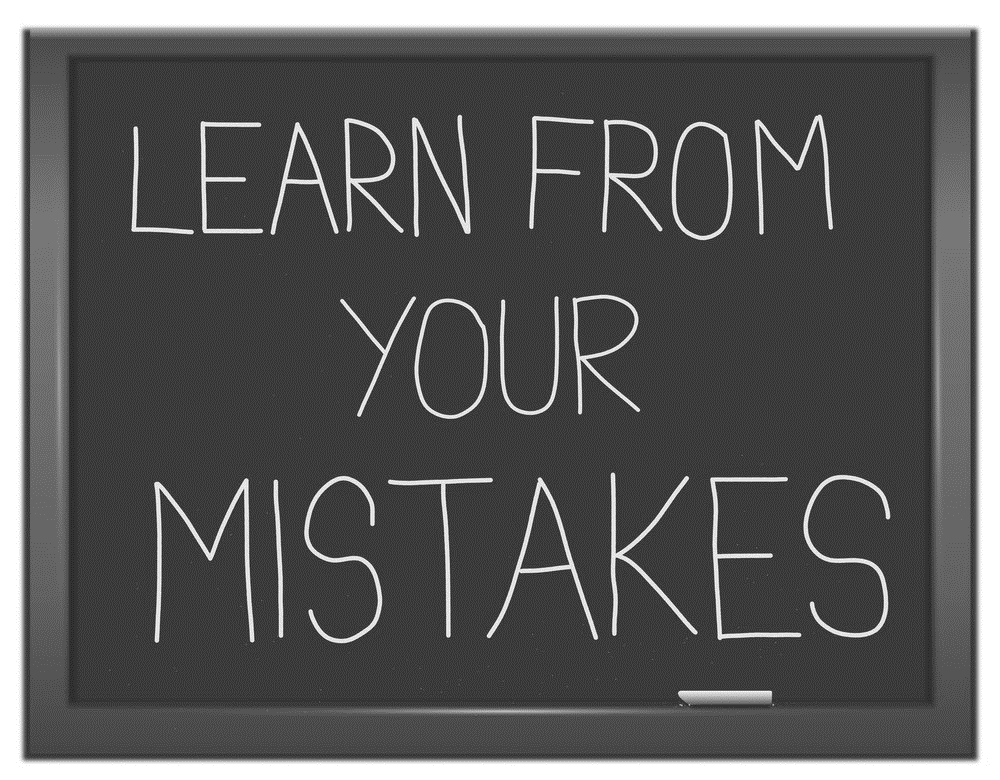 August 12, 2018Twelfth Sunday after Pentecost9:00 AM                                Worship Service	         		           11:00 AM  As you enter to worship, please remember to silence your cell phones.     SILENT MEDITATION   If you have made mistakes, even serious mistakes, you may have a fresh start any moment you choose, for this thing we call ‘failure’ is not the falling down, but the staying down.  —Mary PickfordWORDS OF WELCOME			                           Dr. Ramonia L. LeeLIGHTING THE PEACE CANDLEWe light this candle as a symbol of our ongoing commitment to peace in our world.PRELUDE          Arabesque on “Great Is Thy Faithfulness”           John G. Barr                                 Kevin M. Clemens, Director of MusicCALL TO WORSHIP                                                          Leader: 	 Holy God, we sing for joy to you, for you are our strength.PEOPLE: 	 We come in joy to worship you God,  for you are our ever-present strength.Leader: 	 When everything in our lives is going smoothly,PEOPLE:	You are our strength.Leader: 	 When calamity strikes and life is hard,PEOPLE: 	 You are our strength.Leader: 	 When we are happy and when sadness overwhelms us,PEOPLE:	You are our strength.Leader: 	 When we are young and when we are old, when we are enjoying good health and when health fails us,PEOPLE: 	 You are our strength.Leader: 	 When we are surrounded by people and when we are alone,PEOPLE: 	You are our strength.Leader: 	 We come in joy to worship you, God,  for you are our ever-present strength.PEOPLE: 	All praise be unto you, our strong and loving God.  Amen. INVOCATION Those who are able are invited to stand Music used by permission, CCLI #1683224 HYMN	                        Rejoice, Ye Pure In HeartCALL TO CONFESSIONPRAYER OF CONFESSION						               UNISONForgive us, Good Lord, for what we waited to do until it was too late, for what we mistakenly did before we thought twice, for what we were able to do because we ceased to see others as persons, for what we were unable to do because we failed to see our own possibilities, for what we pretended we could control when we should have stood in awe, for what we feared, which should have been belittled and overcome.  Make us new so that we may begin anew; in the name of Jesus the Christ.  Amen.WORDS OF ASSURANCE						          AN AFFIRMATION OF FAITHLeader: 	Let us stand and let us affirm our faith together:ALL:  	We trust in God, Spirit of life,
Creator of all that is and all that is to come;
who surrounds us and fills us;
who speaks the Word of life in us; and so we listen.We listen to Jesus, Revealer of God,
our brother and teacher;
who lived in prayer and in love.
Listening to God’s voice and doing God’s will,
He gave his life in love;
but God raised Him to life that is eternal;
and so we follow Him.We follow in the power of the Holy Spirit,
God alive in us, for the sake of the healing of the world.We trust in the power of forgiveness,
the reality of resurrection,
the gift of the universal Church as the body of Christ,
and the mystery of eternal life. Amen. GLORIA PATRIGlory be to the Father, and to the Son, and to the Holy Ghost;As it was in the beginning, is now, and ever shall be,World without end. Amen. Amen.SCRIPTURE READING             II Samuel 18:5-9, 15, 31-33	                  OT 363                Readers 9:00 AM  Rick Kaiser               11:00 AM  Bob BlairANTHEM                Be Thou My Vision                 Arranged by Craig Courtney					Edward Laskin, soloist       MORNING PRAYER LORD’S PRAYER	   					                         UNISONOur Father who art in heaven, hallowed be thy name.  Thy kingdom come, thy will be done, on earth as it is in heaven.  Give us this day our daily bread.  And forgive us our sins as we forgive those who sin against us.  And lead us not into temptation, but deliver us from evil.  For thine is the kingdom, and the power and the glory, forever. Amen.HYMN   	                                Precious Lord, Take My HandSERMON		         “Make Mistakes, But Learn from Them”                                                         Rev. Barbara McKenzieINVITATION TO OFFERINGOFFERTORY         It Is Well with My Soul	 Arranged by Craig Courtney			   Edward Laskin, soloistDOXOLOGY                                                     	     (Tune: Lasst Uns Erfreuen)Praise God from whom all blessings flow;Praise God, all creatures here below; Alleluia! Alleluia!Praise God, the source of all our gifts!Praise Jesus Christ, whose power uplifts!Praise Spirit, Holy Spirit!Alleluia! Alleluia! Alleluia! PRAYER OF DEDICATION PASSING OF THE PEACE  CLOSING HYMN 	        He Looked Beyond My Faults RESPONSIVE BENEDICTIONLeader:	God has not promised skies always blue,PEOPLE:	Flower-strewn pathways all our lives through;Leader:	 God has not promised sun without rain,PEOPLE:	Joy without sorrow, peace without pain.Leader:	 But God has promised strength for the day,PEOPLE:	 Rest for the labor, light for the way.Leader:	 Grace for the trials, help from above,PEOPLE:	 Unfailing sympathy, undying love.Leader:	 Go in peace,PEOPLE:	 Amen. CONGREGATIONAL RESPONSE            		     Tune: Ar Hyd Y Nos		“Go, my children, with my blessing, never alone.Waking, sleeping, I am with you, you are my own.In my love’s baptismal river I have made you mine forever.Go, my children, with my blessing, you are my own.”POSTLUDE                      Trumpet Tune in D                           David N. Johnson                                      Kevin M. Clemens, Director of MusicA PARTING THOUGHT
Saint Francis said he wore a patched robe because he wanted to appear to others exactly as he was on the inside -- wounded and weak -- as we all are if we are honest. He had faced his broken self and it was precisely there that he met the most unconditional of loves. God uses everything, you see, even and especially our mistakes. Saint Augustine said the same: "In my deepest wound I found you, Lord, and it dazzled me."    --Richard Rohr                      Welcome To The Inter-Faith ChapelWe are committed to being “A House of Prayer for All People.”We are seeking to share the Love of God through caring, outreach, study, and worship. We invite you to share with us in this journey. We are delighted you are here today, and hope you will return soon and often!Believing in God whose love and grace are accessible to all, we strive to make our worship service accessible to all.For V isually  I mpaired 	Large Print Bibles are available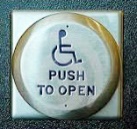 For  H earing   I  mpaired  	Sound Enhancement HeadphonesFor  P hysically I mpaired	 Wheelchair Accessible  SeatingAutomated Doors are available at front and side entrancesIf you need help with any of these aids, please ask an usher for assistance.ALTAR FLOWERS	Dedicated by Helen Dillon in memory of her				husband George on his August 13th birthdayFLOWER MAKERS	Mercedes Bautista and Maggi LindleyUSHERS 9:00 AM		Ralph Sheaffer, Head Usher				Lola Neill, Anna Pappas, Larry TraynhamUSHERS 11:00 AM	Eun Joo Robinson, Head Usher				Roman Czujko, Arlene Kaiser, Melvin Robinson							 				GREETERS			9:00 AM     Regina Crutchfield				11:00 AM   Lorraine Reiks        	Delivery of Altar Flowers on Monday, August 13       	Beryl Adams     Heidi Bender 	Presence on Sunday, August 5        	9:00 AM  89        11:00 AM  144         Total   233*This amount represents offerings received and pledge budget only and does not reflect approved withdrawal of $11,698 per month from the endowment fund needed to meet overall 2018 budget.ANNOUNCEMENTS & OPPORTUNITIESGREETING TO VISITORS   We extend a special welcome to you and hope that you will return to be with us again soon.  We would appreciate having a record of your attendance today.  Please sign the Visitor Register located in the narthex and be sure to pick up an Inter-Faith Chapel coffee mug as our small gift.  Also, please make your presence known to one of our pastors, we would enjoy being in conversation with you. Thank you for coming!NEW MEMBER / AFFILIATE   REGISTER   If you are interested in joining The Inter-Faith Chapel, please let us know by signing the Member / Affiliate Register located near the coat room in the narthex.  We will be in touch with you to joyfully welcome you into the full fellowship of this congregation.FARMERS’ MARKET   The Red Wiggler Community Farm will once again be bringing fresh produce to the Chapel parking lot each Thursday in August.  The market will be open from 9:00 am – 11:00 am or until all produce is soldCHANGE IN DATE FOR AUGUST MOVIE WITH A MESSAGE  The August 14 viewing of the movie Wonder has been changed to Tuesday, August 28 at 1:00 pm, due to the renovation project in August.  SCHOOL SUPPLY DRIVE The Leisure World Committee for the Homeless and Working Poor is sponsoring a school supply drive on Thursday, August 16 from 8:30 am – 12 noon at Clubhouse I.  LIVE FROM THE LAWN   New Wave invites all to a free outdoor concert at Strathmore on Wednesday, August 22 at 7:00 pm.  Mark G. Meadows, the debonair DC jazz musician, composer and vocalist will perform pop, gospel, R & B, and jazz.  No tickets are required.  Please register by August 20 by calling 301-598-5312 or by going to www.inter-faithchapel.org.  SANCTUARY RENOVATION  In the upcoming weeks, you will be seeing several enhancements to The Chapel sanctuary and grounds.  The 40-year-old carpeting in the Narthex and Sanctuary will be replaced.  Our pews will be re-upholstered, and we will be creating two special wheelchair spaces within our seating area.  The bulk of this work will begin on August 13 and should not impact Sunday morning worship services.  A majority of the cost for this project is being covered through your generous gifts to our 50th Anniversary campaign, along with other additional private donations.  If you would like to make a contribution toward this Chapel beautification project, please speak with Dr. Rea, or call Linda Faith at The Chapel office.  Your gift will have a lasting impact on this congregation. CHAPEL CALENDARMonday, August 13                2:00 PM         Sandwich MakersTuesday, August 14	 12:00 PM	 Staff MeetingWednesday, August 15	   3:00 PM	Alzheimer’s SupportThursday, August 16	   8:30 AM-	Teacher’s Supply Drive at			 12:00 PM	Clubhouse I				9:00 AM       Farmers’ Market         THE INTER-FAITH CHAPEL3680 South Leisure World Blvd.Silver Spring, MD 20906www.inter-faithchapel.orgCHAPEL OFFICE HOURS9:00 AM - 3:00 PM      Monday – Friday   301-598-5312Rev. Dr. Woodie Rea, Senior MinisterRev. Dr. Ramonia Lee, Minister of Congregational LifeKevin M. Clemens, Director of MusicLinda Faith, Administrator/Facilities ManagerBonnie Bonner, Administrative SecretarySteve Buck, Gary Carpenter, Video Technicians and SextonsAugust 5 Offering$13,529Weekly Budget Need*$8,173Year to Date Offering                      $241,961Year to Date Budget Need                 *$253,363